CONFERENCIA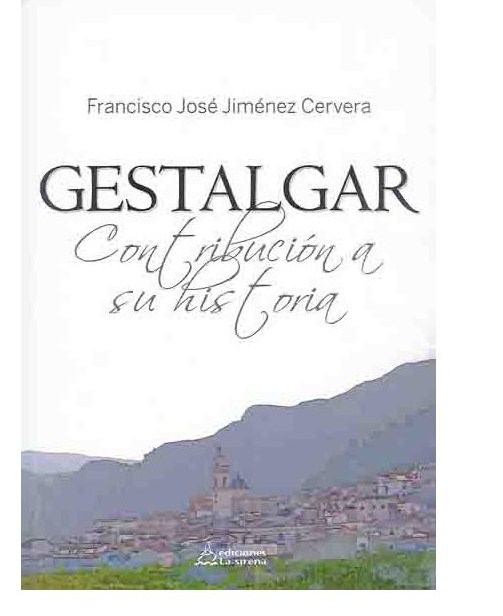 A cargo de D. FRANCISCO JOSÉ JIMÉNEZ CERVERAAutor del libro “GESTALGAR: Contribución a su historia”Compartirá con nosotros sus importantes investigaciones sobre la historia de Gestalgar. Muy interesante y novedoso.DIA 19 DE AGOSTO A LAS 19,30 HORASCASA DE LA CULTURA GESTALGAR